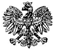 Zgierz, dn. 16.05.2022 r.ZP.272.6.2022.MW/6INFORMACJA Z OTWARCIA OFERT 	Na podstawie art. 222 ust. 5 ustawy z dnia 11 września 2019 r. – Prawo zamówień publicznych                           (tj. Dz. U. z 2021 r., poz. 1129 ze zm. - zwanej dalej Ustawą), Zarząd Powiatu Zgierskiego zwany dalej Zamawiającym udostępnia informacje dotyczące złożonych ofert w postępowaniu prowadzonym w trybie podstawowym na podstawie art. 275 pkt 2 Ustawy, pn.:Modernizacja Centrum Kultury Powiatu Zgierskiego zlokalizowanego przy ulicy Długiej 42 w Zgierzu w kompleksie historycznej zabudowy.                    Zarząd Powiatu Zgierskiego                                                     ____________________________________		(podpis Kierownika Zamawiającego lub osoby upoważnionej)	ZARZĄD POWIATU ZGIERSKIEGO	95-100 Zgierz, ul. Sadowa 6a   tel. (42) 288 81 00, fax (42) 719 08 16zarzad@powiat.zgierz.pl, www.powiat.zgierz.plNr ofertyNazwa i adres WykonawcyŁĄCZNA CENA BRUTTO 1KAPIBARA Sp. z o.o. Sp. K.ul. Floriana 7, 44-190 Knurów6 472 301,12 zł2GRS Polska Sp. z o.o.ul. Złota 61/100, 00-819 Warszawa5 399 700,00 zł3KEMADA Sp. z o.o. Sp. K.ul. Łąkowa 3/5, 90-562 Łódź5 596 500,00 zł